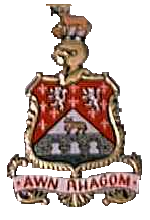 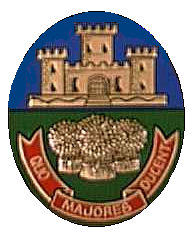 COWBRIDGE (Ancient Borough) With LLANBLETHIANTOWN COUNCILCYNGOR TREFY BONFAEN (Bwrdeistref Hynafol)gyda LLANFLEIDDAN	    Town Clerk: Ceri Anderson								Date: 23rd Jan 2019    Clerc y Dref										DyddiadMrs. Y. J. PrichardDevelopment ControlVale of Glamorgan Council, Civic Offices, Holton Road, Barry CF63 4RUApplication Number: 2018/01408/FUL Location: Former Cowbridge Comprehensive School, Aberthin Road, CowbridgeProposal: Proposed demolition of existing school, development of 48 dwellings (43 flats and five houses) and associated worksDear Mrs Y. J. Prichard,I attach the view of the Town Council on this applicationThe application refers to the Old Girls Grammar School latterly used by the Comprehensive School. The building which is owned by a charitable trust has been empty for a number of years and due to vandalism is now boarded up.Houses on the opposite side of Aberthin Road look down from a higher position than the site, while houses at Millfield Drive lie at a house level below.The Main A4222 to the Comprehensive School, Aberthin, Ystradowen & Pontyclun (RCT) runs outside the proposed development and is extremely busy especially at peak journey-to-work times and school opening and closing times. The nearby junction to the A48 through Cowbridge causes traffic build-ups. The main pedestrian route to the Comprehensive School would be crossed by the traffic from this development.The Town Council Planning Committee heard a presentation by local residents at the Pre-application Consultation before the Planning Application. The Committee did not comment at this stage.The Planning Committee decisions on the application are indicated below. The overall view was to object to the application for the following reasons:The Committee believed that the façade should be preserved and incorporated into any future development. They ask that any items of local interest should be preserved e.g. honours boards, memorials, stained glass. The school was an early example of a girls grammar school built in Wales and is of local interest although not listed.The Committee felt the development was over-powering in its height-probably as high as the town by-pass and should be reduced in height.The number of proposed dwellings exceeded the LDP views on this site.The proposal greatly reduces the green open space at the rear of the existing building. Additionally the Committee hoped the Yew tree could be preserved.The proposal was not in keeping with the character of the nearby Cowbridge buildings. Please can you acknowledge receipt of this letter, and contact us if you have any queries.Yours SincerelySian HookinsAssistant Town Clerk